高新区省级城乡建设绿色发展试点城市（低碳片区）课题研究服务机构采购项目 竞 争 性 磋 商 文 件项目编号：GXQZB-CG2022018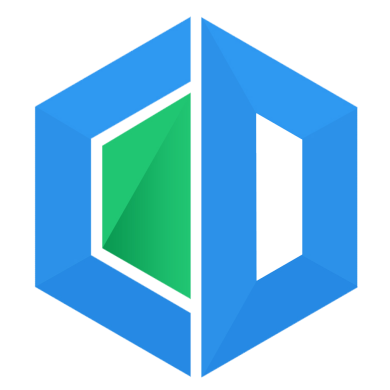 采购人：安徽淮南高新技术产业开发区管理委员会（淮南市山南新区管理委员会）（盖章）采购代理机构：安徽诚大建设项目管理有限公司（盖章）二〇二二年十月目  录第一章 竞争性磋商公告....................................2第二章 投标须知前附表及投标须知..........................7第三章 采购需求及要求....................................15第四章 评标办法..........................................17第五章 投标人须知........................................24第六章 采购合同..........................................37第七章 投标文件格式......................................38第一章 竞争性磋商公告高新区省级城乡建设绿色发展试点城市（低碳片区）课题研究服务机构采购项目竞争性磋商公告（一次）项目概况：高新区省级城乡建设绿色发展试点城市（低碳片区）课题研究服务机构采购项目 采购项目的潜在供应商应在 淮南高新技术产业开发区网站（http://gxq.huainan.gov.cn/）获取采购文件，并于2022年11月29日15点00分（北京时间）前提交响应文件。一、项目基本情况项目编号：GXQZB-CG2022018项目名称：高新区省级城乡建设绿色发展试点城市（低碳片区）课题研究服务机构采购项目采购方式：□竞争性谈判 ☑竞争性磋商 □询价预算金额：120万元最高限价：120万元采购需求：高新技术产业开发区集中示范片区列入2022年安徽省省级城乡建设绿色发展试点城市（低碳片区）依托低碳片区二星级以上绿色建筑示范项目建设，组织开展高品质绿色建筑技术研究，重点围绕高性能节能外窗、绿色建筑适宜技术、基于BIM的绿色建筑运维技术三个方面开展研究并形成相关研究成果，同时协助开展课题成果技术培训及宣贯等工作。合同履行期限：合同签订之日起至2023年12月底前完成课题内容成并通过验收。本项目(是)接受联合体，联合体成员数量不超过3家。二、申请人的资格要求：1.满足《中华人民共和国政府采购法》第二十二条规定；2.落实政府采购政策需满足的资格要求：项目为非专门面向中小企业采购项目。2.1原因如下:本项目因确需使用不可替代的专利、专有技术，基础设施限制，或者提供特定公共服务等原因，只能从中小企业之外的供应商处采购的。2.2供应商对此存在质疑的，可通过书面或电子方式进行质疑。质疑渠道：提供书面材料，递交至采购人或代理机构处。3.本项目的特定资格要求：在中国境内注册的法人或者其他组织，具备完成本项目目标的能力,并能提供相应服务；4.供应商信誉要求：供应商存在以下不良信用记录情形之一的，不得推荐为成交候选供应商，不得确定为成交供应商。①供应商被人民法院列入失信被执行人的；②供应商或其法定代表人或拟派项目经理（项目负责人）被人民检察院列入行贿犯罪档案的； ③供应商被工商行政管理部门列入企业经营异常名录的； ④供应商被税务部门列入重大税收违法案件当事人名单的；⑤供应商被政府采购监管部门列入政府采购严重违法失信行为记录名单的。三、获取采购文件时间：2022年11月18日至2022年11月29日15:00时（北京时间，法定节假日除外）地点：淮南市洞山东路888号九龙国际广场A2栋12层；方式：至代理公司现场报名或通过电话联系确认后邮件报名（联合体投标的由牵头人负责办理）（479270263@qq.com）（单位法人或法人授权委托人在报名时请携带本人身份证、法人证明或授权委托书原件（格式自拟，需包含联系方式）；通过邮件报名时请备注公司名称，提供所需材料的扫描件并注明联系方式，因提供材料不全或并未联系确认导致报名失败的后果由投标人自行承担），采购文件自行下载。售价：0元四、响应文件提交截止时间：2022年11月29日15点00分（北京时间）地点：原山南新区管委会东部办公区一楼开标室（淮河大道东侧，两琴相悦北50米）五、开启时间：2022年11月29日15点00分（北京时间）地点：原山南新区管委会东部办公区一楼开标室（淮河大道东侧，两琴相悦北50米）六、公告期限自本公告发布之日起5个工作日。七、其他补充事宜1.项目类别：政府采购（服务类）。2.资金来源：财政资金3.标包划分：一个标包4.发布媒介：淮南高新技术产业开发区网站（http://gxq.huainan.gov.cn/）。5.关于本项目的变更、答疑等信息将在淮南高新技术产业开发区网站（http://gxq.huainan.gov.cn/）上发布，请投标人随时关注网上信息。如因投标人没有及时关注网站信息造成的后果由投标人自行承担。6.资格审查方式：资格后审7.投标保证金：本项目不收取投标保证金。8.本项目需要供应商提供二次报价，疫情期间现场只允许各潜在投标人委派一名工作人员前来开标现场并持有身份证（或驾驶证、社保卡）和授权委托书，参加开标人员必须佩戴口罩、测体温、查验“安康码”，“安康码”为绿色码方可进入开标室，做好疫情防护。八、凡对本次采购提出询问，请按以下方式联系。1.采购人信息名    称：安徽淮南高新技术产业开发区管理委员会（淮南市山南新区管理委员会）地    址：泰康街与润水路交口淮南高新区（山南新区）管委会联系方式：189637707202.采购代理机构信息名    称：安徽诚大建设项目管理有限公司地    址：淮南市洞山东路888号九龙国际广场A2栋12层联系方式：0554-2229660、180096464483.项目联系方式项目联系人：李婷、田锋、陈楠电    话：18963770720、0554-2229660、18009646448第二章 投标须知前附表及投标须知一、投标须知前附表注：招标文件中如有与投标须知前附表不一致之处，以投标须知前附表为准。第三章 采购需求一、项目概况城乡建设领域是推动绿色发展、建设美丽中国的重要载体。为推动城乡建设绿色发展，省住房和城乡建设厅启动了省级城乡建设绿色发展试点城市（低碳片区）建设，高新技术产业开发区集中示范片区成功列入2022年省级城乡建设绿色发展试点城市（低碳片区）。根据《关于组织申报2022年安徽省城市更新引导资金支持项目的通知》《关于做好试点城市研究课题的通知》等文件要求，拟依托低碳片区二星级以上绿色建筑示范项目建设，组织开展高品质绿色建筑技术研究，形成《高性能节能外窗研究报告》《绿色建筑适宜技术导则》和《绿色建筑运维技术导则》。二、主要工作内容高新技术产业开发区集中示范片区列入2022年安徽省省级城乡建设绿色发展试点城市（低碳片区）依托低碳片区二星级以上绿色建筑示范项目建设，组织开展高品质绿色建筑技术研究，重点围绕高性能节能外窗、绿色建筑适宜技术、基于BIM的绿色建筑运维技术三个方面开展研究并形成相关研究成果，同时协助开展课题成果技术培训及宣贯等工作。三、服务范围依托低碳片区二星级以上绿色建筑示范项目（居住建筑类项目面积不少于5万平方米或公共建筑类项目面积不少于2万平方米）建设，组织开展高品质绿色建筑技术研究，重点围绕高性能节能外窗、绿色建筑适宜技术、基于BIM的绿色建筑运维技术三个方面开展研究，完成《高性能节能外窗研究报告》《绿色建筑适宜技术导则》和《绿色建筑运维技术导则》。协助开展课题成果技术培训及宣贯。四、服务要求1、技术要求：技术成果具有可造作性，与绿色建筑相关政策法规和技术标准要求协调互补。 2、服务质量：内容全面翔实、技术科学合理。3、提交方式：标准装订打印，并附电子材料。五、服务期限合同签订之日起至2023年12月底前完成课题内容成并通过验收。六、服务期限1、符合国家、行业相关法律法规及标准规定。2、课题研究数据真实、完整、及时、有效。3、问题分析透彻、全面，技术体系符合安徽省实际且具有可操作性，可复制性。4、满足采购需求中服务范围、服务要求相关要求，并通过验收。第四章 评标办法一、总  则第一条 为了做好高新区省级城乡建设绿色发展试点城市（低碳片区）课题研究服务机构采购项目招标评标工作，保证项目评审工作的正常有序进行，维护采购人、投标人的合法权益，依据《中华人民共和国政府采购法》、《中华人民共和国招标投标法》及其它相关法律法规，本着公开、公平、公正的原则，制定评标办法。第二条 本次项目评标采用综合评分法作为对投标人标书的比较方法。第三条 采购人负责组织不少于3人组成的评标委员会（以下简称评委会），负责本项目的评标工作，其中采购人代表一名，其他专家从安徽省政府采购专家库中随机抽取。第四条 评委会按照“客观公正，实事求是”的原则，评价参加本次招标的投标人所提供的产品价格、性能、质量、服务及对招标文件的符合性及响应性。二、评标程序及评审细则第五条 评标工作于开标后进行。评委会应认真研究招标文件，至少应了解和熟悉以下内容：（一）招标的目标；（二）招标项目的范围和性质；（三）招标文件中规定的主要技术要求、标准和商务条款；（四）招标文件规定的评标标准、评标方法和在评标过程中考虑的相关因素。第六条 有效投标应符合以下原则：（一）满足招标文件的实质性要求；（二）无重大偏离、保留或采购人不能接受的附加条件；（三）通过投标有效性评审；（四）评委会依据招标文件认定的其他原则。第七条 磋商小组所有成员集中与单一投标人（通过形式评审、资格评审、响应性评审）分别进行磋商，并给予每个正在参加磋商的投标人相同的磋商机会。磋商结束后，要求参加磋商的投标人在20分钟内提交最后报价（二次报价）并对磋商过程中作出的承诺以书面形式由法定代表人或授权委托人签字或者盖章。超出规定时间没有进行最后报价（二次报价）的申请人，视为放弃最后报价，以其前一次报价为准。磋商小组在此基础上公平选定成交报价。由磋商小组采用综合评分法对提交最后报价（二次报价）的投标人的响应文件和最后报价（二次报价）进行综合评分。磋商小组按照投标人综合评审得分由高到低的顺序，推荐排名第1名-第3名的投标人作为中标候选人，并确定排名第一的中标候选人为中标人。第八条 评审中，评委会发现投标人的投标文件中对同类问题表述不一致、前后矛盾、有明显文字和计算错误的内容、有可能不符合招标文件规定等情况需要澄清时，评委会将以询标的方式告知并要求投标人以书面方式进行必要的澄清、说明或补正。对于询标后判定为不符合招标文件的投标文件，评委要提出充足的否定理由。最终对投标人的评审结论分为通过和未通过。第九条 磋商小组按下表内容对投标文件进行初审和综合评审，各投标人（供应商）的得分分值一经得出，并核对无误后，任何人不得更改。三、评标办法前附表注：1、通过的打“√”，未通过的打“×”。2、本项目在评审过程中不审查原件，但投标人提供的投标文件中，相关证件应是清晰扫描件，且保证内容完整，如因内容模糊不清，导致评委无法辨认的，后果自行承担，在以上评审中任何一项评审未通过的，不再进入后续评审环节。四、详细评审表（本项目在评审过程中不审查原件，但投标人提供的投标文件中，相关证件应是清晰扫描件，且保证内容完整，如因内容模糊不清，导致评委无法辨认的，后果自行承担）第十条 计算上的算术错误 除招标文件另有规定外，按照下列规定修正并要求供应商书面澄清确认。供应商拒不澄清确认的，评标委员会应当否决其投标：（一）投标文件中投标函内容与投标文件中相应内容不一致的，以投标函（报价表）为准；（二）大写金额和小写金额不一致的，以大写金额为准；（三）单价金额小数点或者百分比有明显错位的，以投标函的总价为准，并修改单价；（四）总价金额与按单价汇总金额不一致的，以单价金额计算结果为准。第十一条 评标结果汇总完成后，除下列情形外，任何人不得修改评标结果：（一）分值汇总计算错误的；（二）分项评分超出评分标准范围的；（三）评标委员会成员对客观评审因素评分不一致的；（四）经评标委员会认定评分畸高、畸低的。评标小组对合格的投标供应商的投标报价进行详细分析、核查，检查其是否存在关键漏（缺）报项，若存在关键漏（缺）报项，在评审时取其他有效投标供应商的该项有效报价中的最高报价加入评审价进行评审，对多报项及赠送项的价格评审时不予核减报价进行评审。评标小组按照招标文件规定对投标供应商报价进行调整修正，调整后的价格对投标供应商具有约束力。如果投标供应商不接受修正后的报价，则其报价将被拒绝，其投标文件为无效投标文件。评标过程中，如果评标小组一致认定供应商报价不合理的，可以要求供应商提供合理说明，否则评标小组可以认定其报价无效。评委独立评审后，评委会对投标人某项指标如有不同意见，按照少数服从多数的原则，确定该项指标是否通过。符合初审指标及评审指标通过标准的，为有效投标。第十二条  中标候选人的确定1、供应商实际得分为技术标评审和商务标评审两项内容。2、技术标评审由全体评标委员会成员综合评议并独立打分，取所有评委打分的平均分作为供应商技术标的得分；商务标评审由全体评标委员会成员统计，全体评标委员会成员签字确认。3、供应商最终得分为技术标与商务标分数之和。（供应商技术标得分、商务标得分及最终得分均取小数点后两位，第三位小数四舍五入）。评标委员会通过综合打分，评定出供应商排名顺序（从高分到低分），推荐1-3名中标候选人，并确定排名第一的为中标人；如果综合得分相同的，以技术标得分最高的为排名靠前的中标候选人；若综合得分和技术标得分均相同，则采取投标人摇号方式确定中标人（摇号分两轮，第一轮由业主单位（或招标代理机构）按照递交投标文件的顺序摇出企业编号，第二轮由业主单位（或招标代理机构）摇出的第一位即为排名在前的中标人）。五、评标纪律第十三条 评委会和评标工作人员应严格遵守国家的法律、法规和规章制度；严格按照本次招标文件进行评标；公正廉洁、不徇私情，不得损害国家利益；保护招、投标人的合法权益。第十四条 在评标过程中，评委、秘书组及其他评标工作人员必须对评标情况严格保密，任何人不得将评标情况透露给与投标人有关的单位和个人。如有违反评标纪律的情况发生，将依据《中华人民共和国政府采购法》及其他有关法律法规的规定，追究有关当事人的责任。第十五条 本评标办法的解释权属于采购人。第五章 投标人须知一．总    则1.适用范围1.1本招标文件仅适用于本次竞争性磋商所述的服务项目采购。2.有关定义2.1政府采购监督管理部门：系指淮南高新区财政局。2.2采购人：系指本次采购项目的业主方。2.3委托人：系指本次采购项目的委托方。2.4投标人：系指购买了本招标文件，且已经提交或准备提交本次投标文件的制造商、投标人或服务商。2.5货物：系指各种形态和种类的物品，包括原材料、燃料、设备、产品等，包括与之相关的备品备件、工具、手册及安装、调试、技术协助、校准、培训、售后服务等。2.6近X年内：系指从开标之日向前追溯X年（“X”为“一”及以后整数）起算。除非本招标文件另有规定，否则均以合同签订之日为追溯结点。2.7业绩：系指符合本招标文件规定且已供货（安装）完毕的合同及相关证明。投标人与其关联公司（如母公司、控股公司、参股公司、分公司、子公司、同一法人代表的公司等）之间签订的合同，均不予认可。3.投标费用3.1无论投标结果如何，投标人应自行承担其编制与递交投标文件所涉及的一切费用。3.2中标人须承担本项目会审过程中发生的评审费用，在领取中标通知书时随招标代理费据实另行支付（无票）。4.合格的投标人4.1合格的投标人应符合招标文件载明的投标资格。4.2投标人之间如果存在下列情形之一的，不得同时参加同一标段（包别）或者不分标段（包别）的同一项目投标：4.2.1法定代表人为同一个人的两个及两个以上法人；4.2.2母公司、全资子公司及其控股公司；4.2.3参加投标的其他组织之间存在特殊的利害关系的；4.2.4法律和行政法规规定的其他情形。5.勘察现场5.1投标人应自行对供货现场和周围环境进行勘察，以获取编制投标文件和签署合同所需的资料。勘察现场的方式、地址及联系方式见投标人须知前附表。5.2勘察现场所发生的费用由投标人自行承担。采购人向投标人提供的有关供货现场的资料和数据，是采购人现有的能使投标人利用的资料。采购人对投标人由此而做出的推论、理解和结论概不负责。投标人未到供货现场实地踏勘的，中标后签订合同时和履约过程中，不得以不完全了解现场情况为由，提出任何形式的增加合同价款或索赔的要求。5.3除非有特殊要求，招标文件不单独提供供货使用地的自然环境、气候条件、公用设施等情况，投标人被视为熟悉上述与履行合同有关的一切情况。6.知识产权6.1投标人须保证，采购人在中华人民共和国境内使用投标货物、资料、技术、服务或其任何一部分时，享有不受限制的无偿使用权，不会产生因第三方提出侵犯其专利权、商标权或其它知识产权而引起的法律或经济纠纷。如投标人不拥有相应的知识产权，则在投标报价中必须包括合法获取该知识产权的一切相关费用。如因此导致采购人损失的，投标人须承担全部赔偿责任。6.2投标人如欲在项目实施过程中采用自有知识成果，须在投标文件中声明，并提供相关知识产权证明文件。使用该知识成果后，投标人须提供开发接口和开发手册等技术文档。7.纪律与保密7.1投标人的投标行为应遵守中国的有关法律、法规和规章。7.2投标人不得相互串通投标报价，不得妨碍其他投标人的公平竞争，不得损害采购人或其他投标人的合法权益，投标人不得以向采购人、评委会成员行贿或者采取其他不正当手段谋取中标。7.2.1有下列情形之一的，属于投标人相互串通投标：7.2.1.1投标人之间协商投标报价等投标文件的实质性内容；7.2.1.2投标人之间约定中标人；7.2.1.3投标人之间约定部分投标人放弃投标或者中标；7.2.1.4属于同一集团、协会、商会等组织成员的投标人按照该组织要求协同投标；7.2.1.5投标人之间为谋取中标或者排斥特定投标人而采取的其他联合行动。7.2.2 有下列情形之一的，视为投标人相互串通投标：7.2.2.1不同投标人的投标文件由同一单位或者个人编制；7.2.2.2不同投标人委托同一单位或者个人办理投标事宜，或提交电子投标文件的网卡地址一致；7.2.2.3不同投标人的投标文件载明的项目管理成员为同一人；7.2.2.4不同投标人的投标文件异常一致或者投标报价呈规律性差异；7.2.2.5不同投标人的投标文件相互混装；7.2.2.6不同投标人的投标保证金从同一单位或者个人的账户转出。7.3在确定中标人之前，投标人不得与采购人就投标价格、投标方案等实质性内容进行商议，也不得私下接触评委会成员。7.4在确定中标人之前，投标人试图在投标文件审查、澄清、比较和评价时对评委会施加任何影响都可能导致其投标无效。7.5由采购人向投标人提供的图纸、详细资料、样品、模型、模件和所有其它资料，被视为保密资料，仅被用于它所规定的用途。除非得到采购人的同意，不能向任何第三方透露。8.联合体投标（本项目不允许）9.投标品牌招标文件中提供的参考商标、品牌或标准（包括工艺、材料、设备、样本目录号码、标准等），是采购人为了方便投标人更准确、更清楚说明拟采购货物的技术规格和标准，并无限制性。投标人在投标中若选用替代商标、品牌或标准，应优于或相当于参考商标、品牌或标准。10.合同标的转让10.1合同未约定或者未经采购人同意，中标人不得向他人转让中标项目，也不得将中标项目肢解后分别向他人转让。 10.2合同约定或者经采购人同意，中标人可以将中标项目的部分非主体、非关键性工作分包给他人完成。接受分包的人应当具备相应的资格条件，并不得再次分包。如果本项目允许分包，采购人根据采购项目的实际情况，拟在中标后将中标项目的非主体、非关键性工作交由他人完成的，应在投标文件中载明。10.3中标人应当就分包项目向采购人负责，接受分包的人就分包项目承担连带责任。二．招标文件11.招标文件构成11.1招标文件包括以下部分：11.1.1第一章：招标公告；11.1.2第二章：投标人须知前附表；11.1.3第三章：采购需求一览表；11.1.4第四章：评标办法；11.1.5第五章：投标人须知；11.1.6第六章：采购合同；11.1.7第七章：投标文件格式；11.1.8采购人发布的图纸、答疑、补遗、补充通知等。11.2投标人应认真阅读招标文件中所有的事项、格式、条件、条款和规范等要求。11.3投标人应当按照招标文件的要求编制投标文件。投标文件应对招标文件提出的要求和条件作出实质性响应。11.4投标人获取招标文件后，应仔细检查招标文件的所有内容，如有残缺等问题应在获得招标文件3日内向采购人或招标代理机构提出，否则，由此引起的损失由投标人自行承担。12.答疑及招标文件的澄清与修改12.1投标人如果对招标文件、工程量清单、控制价等招标文件的其他任何内容有相关疑问，可以于投标人须知前附表列明的答疑接受时间前，以网上形式向采购人和招标代理机构提出。12.3招标代理机构对招标文件进行的澄清、更正或更改，将在网站上及时发布，该公告内容为招标文件的组成部分，对投标人具有同样约束力效力。投标人应主动上网查询。采购人和代理机构不承担投标人未及时关注相关信息引发的相关责任。12.4在投标截止时间前，采购人和招标代理机构可以视采购具体情况，延长投标截止时间和开标时间，并在招标文件要求提交投标文件的截止时间三日前，在网站上发布变更公告。在上述情况下，采购人和投标人在投标截止期方面的全部权力、责任和义务，将适用于延长后新的投标截止期。12.5特殊情况下，采购人和招标代理机构发布澄清、更正或更改公告后，征得投标人同意，可不改变投标截止时间和开标时间。三．投标文件的编制13.投标文件构成与格式13.1投标文件是对招标文件的实质性响应及承诺文件。13.2除非注明“投标人可自行制作格式”，投标文件应使用招标文件提供的格式。13.3除专用术语外，投标文件以及投标人与采购人就有关投标的往来函电均应使用中文。投标人提交的支持性文件和印制的文件可以用另一种语言，但相应内容应翻译成中文，对不同文字文本投标文件的解释发生异议的，以中文文本为准。13.4除非招标文件另有规定，投标文件应使用中华人民共和国法定计量单位。13.5除非招标文件另有规定，投标文件应使用人民币填报所有报价。允许以多种货币报价的，或涉及合同金额等计算的，均按照中国银行在开标日公布的汇率中间价换算成人民币。13.6投标人资质证书（或资格证明）处于换证、升级、变更等期间，除非法律法规或发证机构有书面材料明确表明投标人资质（或资格)有效，否则一律不予认可。13.7纸质投标文件（如有）应编制连续页码，除特殊规格的图纸或方案、图片资料等外，均应按A4规格制作，为节约和环保，建议纸质投标文件双面打印。13.8电报、电话、传真形式的投标概不接受。13.9采购人一律不予退还投标人的投标文件。14.报价14.1投标人应以“包”为报价的基本单位。若整个需求分为若干包，则投标人可选择其中的部分或所有包报价。包内所有项目均应报价（免费赠送的除外），否则将导致投标无效。14.2投标人的报价应包含本项目的采购需求及要求中所发生的，一切与工作相关的费用。投标报价为签订合同的依据。14.3投标人应在投标文件中注明拟提供货物的单价明细和总价。14.4除非招标文件另有规定，每一包只允许有一个最终报价，任何有选择的报价或替代方案将导致投标无效。14.5采购人不建议投标人采用总价优惠或以总价百分比优惠的方式进行投标报价，其优惠可直接计算并体现在各项投标报价的单价中。14.6除政策性文件规定以外，投标人所报价格在合同实施期间不因市场变化因素而变动。15.投标内容填写及说明15.1投标文件须对招标文件载明的投标资格、技术、资信、服务、报价等全部要求和条件做出实质性和完整的响应，如果投标文件填报的内容资料不详，或没有提供招标文件中所要求的全部资料、证明及数据，将导致投标无效。15.2投标人应在投标文件中提交招标文件要求的有关证明文件（扫描或影印件上传），作为其投标文件的一部分。15.3投标人应在投标文件中提交（以扫描件或影印件上传）招标文件要求的所有货物的合格性以及符合招标文件规定的证明文件（可以是手册、图纸和资料）等，并作为其投标文件的一部分。包括：15.3.1货物主要性能（内容）的详细描述；15.3.2保证所投货物正常、安全、连续运行期间所需的所有备品、备件及专用工具的详细清单。15.4投标文件应编排有序、内容齐全、不得任意涂改或增删。如有错漏处必须修改，应在修改处加盖投标人公章。16.投标保证金（无）17.投标有效期17.1为保证采购人有足够的时间完成评标和与中标人签订合同，规定投标有效期。投标有效期期限见投标人须知前附表。17.2在投标有效期内，投标人的投标保持有效，投标人不得要求撤销或修改其投标文件。17.3投标有效期从投标截止日起计算。17.4在原定投标有效期满之前，如果出现特殊情况，采购人和代理机构可以书面形式提出延长投标有效期的要求。投标人以书面形式予以答复，投标人可以拒绝这种要求而不被没收投标保证金。同意延长投标有效期的投标人不允许修改其投标文件的实质性内容，且需要相应地延长投标保证金的有效期。四．投标文件的递交（开标现场递交）五．开标与评标18、开标18.1采购人按规定的时间、地点举行开标会议18.2采购人将邀请所有投标人参加开标会议，投标人的法定代表人或其委托代理人应准时参加开标会议。18.3唱标结束后，所有投标文件均提交评标委员会评审。19.投标文件的澄清、说明或补正19.1为有助于投标的审查、评价和比较，评标委员会可以书面方式要求投标人对投标文件中含义不明确、对同类问题表述不一致或者有明显文字和计算错误的内容作必要的澄清、说明或补正。澄清、说明或补正不得超出投标文件的范围或改变投标文件的实质性内容。19.2投标文件中大写金额和小写金额不一致的，以大写金额为准；总价金额与按单价汇总金额不一致的，以单价金额计算结果为准；单价金额小数点有明显错位的，应以总价为准，并修改单价。19.3开标一览表内容与投标文件中明细表内容不一致的，以开标一览表为准。20.评标20.1 评委会将按照招标文件规定的评标办法对投标人进行独立评审。20.2初审时，评委会将首先审查投标文件是否实质上响应招标文件的初审指标要求。实质上响应的投标应与招标文件的全部条款、条件和规格相符，没有重大偏离或保留。所谓重大偏离或保留是指影响合同的供货范围、质量和性能等；或者在实质上与招标文件不一致，而且限制了合同中买方的权利或投标人的义务。这些偏离或保留将会对其他实质上响应要求的投标人的竞争地位产生不公正的影响。投标人不得通过修改或撤销不合要求的偏离或保留而使其投标成为响应性的投标。有下列情形之一的，评标委员会应当否决其投标：20.2.1投标文件未经投标单位盖章的；20.2.2投标联合体没有提交共同投标协议；20.2.3投标人不符合国家或者招标文件规定的资格条件；20.2.4同一投标人提交两个以上不同的投标文件或者投标报价，但招标文件要求提交备选投标的除外；20.2.5投标报价低于成本或者高于招标文件设定的最高投标限价；20.2.6投标文件没有对招标文件的实质性要求和条件作出响应；20.2.7投标人有串通投标、弄虚作假、行贿等违法行为。20.3评审时，评委会将审查投标文件是否符合招标文件的评审指标要求。20.4如果投标文件未通过投标有效性评审，投标无效。20.5评委会决定投标文件的响应性及符合性只根据投标文件本身的内容而不寻求其他外部证据。20.6出现下列情形之一的，采购人或者采购代理机构应当终止竞争性磋商采购活动，发布项目终止公告并说明原因，重新开展采购活动20.6.1因情况变化，不再符合规定的竞争性磋商采购方式适用情形的；20.6.2出现影响采购公正的违法、违规行为的；20.6.3采购过程中符合要求的投标人只有1家的.21.废标处理21.1在招标采购中，出现下列情形之一的，评标委员会有权宣布废标：21.1.1符合专业条件的投标人或对招标文件作实质响应的投标人不足规定家数的（招标公告规定“同一品牌按照八十七号令第三十一条提供相同品牌且通过资格审查、符合性审查的不同投标人参加同一合同下投标的，按一家计算，评审后得分最高得获得中标资格）；21.1.2投标人的报价均超过采购预算，采购人不能支付的；21.1.3出现影响采购公正的违法、违规行为的；21.1.4因重大变故，采购任务取消的。21.1.5 其他应该废标的情形。废标后，采购人会把废标理由通知所有投标人。21.2 因上条第一款第二项规定情形导致废标的，若采购人提出申请，报经政财政部门批准，可现场改为其他方式，投标人有下列情形之一的，不得参加磋商：21.2.1购买标书后放弃参加投标的；21.2.2未经采购人和招标代理机构允许，离开开标现场通知不上的；21.2.3不符合招标文件列明的专业条件的；21.2.4未按规定交纳投标保证金的；21.2.5有影响采购公正的违法、违规行为造成项目废标的；21.2.6其他不符合竞争性磋商条件的情况六．定标与签订合同22.定标22.1 投标有效性评审后，评委会应当按招标文件规定的标准和方法提出独立评审意见，推荐中标候选人。22.2排名第一的中标候选人放弃中标、因不可抗力不能履行合同、不按照招标文件要求提交履约保证金，或者被查实存在影响中标结果的违法行为等情形，不符合中标条件的，采购人可以按照评标委员会提出的中标候选人名单排序依次确定其他中标候选人为中标人，也可以重新招标。22.3原则上把合同授予实质上响应招标文件要求的排名最前的中标候选人或通过上条资格审查的中标候选人。22.4 最低报价并不是被授予合同的保证。22.5 凡发现中标候选人有下列行为之一的，其中标无效，并移交政府采购监督管理部门依法处理：22.5.1 以他人名义投标、或提供虚假材料弄虚作假谋取中标的；22.5.1.1以他人名义投标，是指使用通过受让或者租借等方式获取的资格、资质证书投标。22.5.1.2有投标人有下列情形之一的，属于弄虚作假的行为：22.5.1.2.1使用伪造、变造的许可证件；22.5.1.2.2提供虚假的财务状况或者业绩；22.5.1.2.3提供虚假的项目负责人或者主要技术人员简历、劳动关系证明；22.5.1.2.4提供虚假的信用状况；22.5.1.2.5其他弄虚作假的行为。22.5.2与采购人、其他投标人或者采购人工作人员恶意串通的；22.5.3向采购人、评审专家、采购人工作人员行贿或者提供其他不正当利益的；22.5.4有法律、法规规定的其他损害采购人利益和社会公共利益情形的；22.5.5其他违反招投标法律、法规和规章强制性规定的行为。22.6采购人将在发布公告的网站上发布评审结果公告，公告时间为一个工作日。23.中标通知书23.1采购人将以中标通知书形式通知中标人，其投标已被接受。23.2采购人对未中标的投标人不做未中标原因的解释。24.中标服务费24.1中标人在收到中标通知书后三个工作日内应向招标代理机构缴纳中标服务费，可以转帐的形式缴纳。24.2投标人须知前附表约定收取定额服务费或免收服务费的，从其规定。24.3如果中标人未按照上条规定交纳中标服务费，采购人有权取消该授标，其投标保证金不予退还。在此情况下采购人可将该标授予其下一个中标候选人，或重新招标。25.履约保证金25.1签订合同前，中标人应提交履约保证金。履约保证金金额、收受方式及收受人见投标人须知前附表规定。29.2投标人须知前附表约定收取定额履约保证金或免收履约保证金的，从其规定。25.3如果中标人未按规定交纳履约保证金，采购人有权取消该授标，并没收其投标保证金。在此情况下采购人可将该标授予其下一个中标候选人，或重新招标。26.签订合同26.1成交供应商应在成交通知书发出之日起10日内，与采购人签订合同。招标文件、成交供应商的响应文件及澄清文件等，均作为合同的附件。合同签订前成交供应商应向采购人出示中标服务费和履约保证金缴纳证明。成交供应商逾期未与采购人签订合同，采购人有权取消按成交供应商的成交资格，并按照《政府采购非招标采购方式管理办法》（中华人民共和国财政部令第74号）第五十四条成交供应商有下列情形之一的，责令限期改正，情节严重的，列入不良行为记录名单，在1至3年内禁止参加政府采购活动，并予以通报（（一）未按照采购文件确定的事项签订政府采购合同，或者与采购人另行订立背离合同实质性内容的协议的；（二）成交后无正当理由不与采购人签订合同的；（三）拒绝履行合同义务的。）等有关法律规定追究其相应的法律责任。采购方逾期不与中标供应商签订合同的，按政府采购的有关规定处理。26.2 采购双方必须严格按照招标文件、投标文件及有关承诺签订采购合同，不得擅自变更。合同的标的、价款、质量、履行期限等主要条款应当与招标文件和中标人的投标文件的内容一致，采购人和中标人不得再行订立背离合同实质性内容的其他协议。对任何因双方擅自变更合同引起的问题采购人概不负责，合同风险由双方自行承担。26.3采购人保留以书面形式要求合同的卖方对其所投货物的装运方式、交货地点及服务细则等作适当调整的权利。26.4无论基于何种原因，各项本应作拒绝处理的情形即便未被及时发现而使该投标人进入初审、详细评审或其它后续程序，包括已经签约的情形，一旦在任何时间被发现，采购人均有权决定是否取消该投标人此前评议的结果或是否对该报价予以拒绝，并有权采取相应的补救或纠正措施。一旦该投标人被拒绝或被取消此前评议结果，其现有的位置将被其他投标人依序替代或重新组织采购，相关的一切损失均由该投标人自行承担。27.验收27.1采购人验收时，应成立验收小组，明确责任，严格依照采购文件、中标通知书、政府采购合同及相关验收规范进行核对、验收，形成验收结论，并出具书面验收报告。27.2涉及安全、消防、环保等其他需要由质检或行业主管部门进行验收的项目，必须邀请相关部门或相关专家参与验收。27.3检测、验收费用均由合同乙方（中标人）承担。28.质疑28.1投标人认为采购过程、中标结果使自己的合法权益受到损害的，可以在中标公告之日起7个工作日内，由投标人授权代表（或法人代表）携带身份证明材料，以书面形式向采购人和招标代理机构提出质疑，逾期不予受理。28.2质疑书内容应包括质疑的详细理由和依据，并提供有关证明资料。28.3 有以下情形之一的，视为无效质疑：28.3.1 未按规定时间或规定手续提交质疑的；28.3.2 质疑内容含糊不清、没有提供详细理由和依据，无法进行核查的；28.3.3 其他不符合质疑程序和有关规定的。被判定无效质疑的，采购人和招标代理机构将书面回复投标单位其质疑无效的理由，并记录无效质疑一次。28.4采购人和招标代理机构将在受到书面质疑后7个工作日内审查质疑事项，作出答复或相关处理决定，并以书面形式通知质疑人，但答复的内容不涉及商业秘密。28.5投诉人有下列情形之一的，属于虚假、恶意投诉，监督管理部门将驳回投诉，将其列入不良行为记录名单，并依法予以处罚：28.5.1一年内三次以上投诉均查无实据的；28.5.2捏造事实、提供虚假投诉材料或提供以非法手段取得的证明材料质疑的；28.5.3其他经认定属于虚假、恶意投诉的行为。29.未尽事宜29.1按《中华人民共和国政府采购法》及其他有关法律法规的规定执行。30.解释权30.1本招标文件的解释权属于采购人。第六章 采购合同以下为中标后签定本项目合同的通用条款，中标人不得提出实质性的修改，关于专用条款将由招标人与中标人结合本项目具体情况协商后签订。合同协议条款将由招标人（甲方）与中标人（乙方）结合招投标文件和本项目具体情况协商后签订。一、服务时间要求合同签订之日起至2023年12月底前完成课题内容成并通过验收。二、服务质量	服务质量应符合中华人民共和国相关标准及相应的技术规范、本次采购相关文件中的全部相关要求及供应商相关服务标准及相应的技术规范中之较高者，确保课题研究顺利完成。（一）合同价款的确定合同价款方式为固定总价，中标价即为合同价。（二）服务费的支付方式三、合同生效及其它约定事项1.合同经双方法定代表人或授权代表人签字并加盖单位公章后生效。2.招标文件和乙方的投标文件中被招标方认可的部分为本合同的不可分割的组成部分，与本合同具有同样效力。3.本合同未注明事项，标书中有规定的，按标书中的规定处理，没有规定的，按照国家的有关规定处理。4.本合同一式四份，合同双方各贰份。甲方（单位名称）：                     乙方（单位名称）： 地址：                                 地址： 法定代表人或授权代表：                 法定代表人或授权代表：联系电话：                             联系电话：第七章 投标文件格式第一部分 商务标投标文件格式投  标  文  件项目编号：项目名称：                                  投标文件内容：    	 投标文件商务标		      投 标 人：            （盖章）              法定代表人或其委托代理人：   （签字或盖章） 日  期：       年      月     日格式1  投标函致：安徽淮南高新技术产业开发区管理委员会（淮南市山南新区管理委员会） 1、根据贵单位发布的招标公告和项目编号为       的招标文件，我们决定参加你们组织的“       ”（项目名称）的项目招标活动。2、我方投标总报价为人民币：¥       （小写金额），即     （大写金额），服务期  合同签订之日起至2023年12月底前完成课题内容成并通过验收。 ，服务质量 验收合格。3、一旦我方中标，我方将严格履行合同规定的责任和义务，按招标文件要求提交履约保证金，保证于合同签字生效后，按规定的服务期完成项目的服务内容并通过甲方验收。4、投标有效期为自投标截止之日起 90 日历天；我方承诺完全响应招标文件及补充、澄清、修改文件中的全部内容。5、我方为本项目提交的响应文件有：纸质标书正本份数壹份、副本份数叁份。6、我方愿意提供采购人可能另外要求的、与投标有关的文件资料，并保证我方已提供和将要提供的文件是真实的、准确的。7、我方完全理解你们不一定将合同授予最低报价的供应商。供应商名称：  （全称并加盖公章）   法定代表人：    （签字或盖章）     授权委托人：    （签字或盖章）     日      期：                       通讯  地址：                       邮政  编码：                        电      话：                       格式2  开标一览表项目编号：                                   货币单位：人民币元注：投标报价是完成本项目可能发生的全部成本(一切相关费用)。供应商名称：  （全称并加盖公章）    法定代表人或其授权委托人：       （签字或盖章）日      期：        年      月      日格式3、法人代表授权书（采购人）：（供应商全称）法人代表授权（供应商代表姓名）为供应商代表，参加贵单位组织的（项目名称）项目（项目编号）采购活动，全权代表我方处理招标活动的一切事宜。                                 法定代表人：（签字或盖章）                                         供应商：        （全称并加盖公章）                                 日期：       年      月      日附：授权代理人（签字）：授权代理人联系方式：职务：详细通讯地址：  邮政编码：传真：电话：电子信箱：附：法定代表人与授权代理人身份证扫描件正反面附：法定代表人身份证明法定代表人身份证明单位名称：单位性质：地    址：成立时间： 年 月   日经营期限：姓    名：       性别： 年    龄：       职务： 系           （供应商单位名称）             的法定代表人。特此证明。          供应商：     （全称并加盖公章）日   期：        年      月      日（以上信息务必真实有效，填写完整，法人作为授权人出席请在授权委托书上说明，如开评标环节联系不到该单位授权代表或法定代表人，后果自负）格式4、资格审查材料（供应商基本情况）格式5、其它内容及资料（竞争性磋商文件及评标办法要求的其它内容及资料）第二部分 技术标投标文件格式投  标  文  件项目编号：项目名称：                                  投标文件内容：    	 投标文件技术标		       投 标 人：            （盖章）              法定代表人或其委托代理人：   （签字或盖章） 日  期：       年      月     日格式1、供应商资格证明及评审所需材料供应商应仔细查看招标公告中、评标办法及招标文件中需提供的资料，确保提供齐全。格式2、信誉要求（联合体单位所有成员均须提供信誉承诺书）致：             （采购人）  我公司承诺不存在以下不良信誉记录。①供应商被人民法院列入失信被执行人的；②供应商或其法定代表人或拟派项目经理（项目负责人）被人民检察院列入行贿犯罪档案的； ③供应商被工商行政管理部门列入企业经营异常名录的； ④供应商被税务部门列入重大税收违法案件当事人名单的；⑤供应商被政府采购监管部门列入政府采购严重违法失信行为记录名单的。若中标后，经采购人查明存在以上不良信誉记录，愿意承担由此产生所有的法律责任及经济损失。取消中标资格，履约保证金（如有）不予退还。                  供应商名称：     （全称并加盖公章）                           法定代表人或其授权委托人：    （签字或盖章）                  日期：       年      月      日格式3、联合体协议              与            就本项目的磋商有关事宜，经各方充分协商一致，达成如下协议： 一、由         牵头，         参加，组成联合体共同进行本项目的磋商工作。 二、                  为本次磋商的主体方，联合体以主体方的名义参加磋商。主体方负责磋商项目的一切组织、协调工作，并授权代理人以联合体的名义参加项目的磋商，代理人在磋商、合同签订过程中所签署的一切文件和处理与本次磋商有关的一切事物，联合体各方均予以承认并承担法律责任。联合体成交后，联合体各方共同与采购人签订合同，就本项目对采购人承担连带责任。 三、如联合体成交，则主体方负责         等工作；参加方负责       等工作。各方各自承担相应的责任。 四、各方不得再以自己名义单独在本项目中磋商，也不得组成新的联合体参加本项目磋商。 五、参加方负责内容的合同金额占联合体协议合同总金额百分之        。 六、主体方负责内容的合同金额占联合体协议合同总金额百分之        。 七、未中标，本协议自动废止。 主体方：（公章）                  参加方：（公章） 法定代表人：（签名或盖章）        法定代表人：（签名或盖章） 地址：                            地址： 电话：                            电话： 签订日期:        年    月    日格式4、供应商响应方案（格式自拟）结合“评标办法”由供应商自拟格式5、供应商类似业绩格式6、拟投入本项目人员汇总表（表格仅供参考，供应商可自行调整）                        供应商名称：     （全称并加盖公章）                           法定代表人或其授权委托人：    （签字或盖章）                       日期：       年      月      日格式7、竞争性磋商文件要求的其它文件（供应商认为有必要提供的其它文件）格式8、中小企业声明函（服务）本公司（联合体）郑重声明，根据《政府采购促进中小企业发展管理办法》（财库﹝2020﹞46 号）的规定，本公司（联合体）参加  （单位名称）  的  （项目名称）  采购活动，服务全部由符合政策要求的中小企业承接。相关企业（含联合体中的中小企业、签订分包意向协议的中小企业）的具体情况如下：1. （标的名称） ，属于  （采购文件中明确的所属行业） 行业；承接企业为 （企业名称）  ，从业人员     人，营业收入为    万元，资产总额为    万元，属于 （中型企业、小型企业、微型企业） ；2. （标的名称） ，属于  （采购文件中明确的所属行业） 行业；承接企业为  （企业名称）  ，从业人员    人，营业收入为    万元，资产总额为    万元，属于 （中型企业、小型企业、微型企业） ；……以上企业，不属于大企业的分支机构，不存在控股股东为大企业的情形，也不存在与大企业的负责人为同一人的情形。本企业对上述声明内容的真实性负责。如有虚假，将依法承担相应责任。企业名称（盖章）：日 期：      年     月     日（从业人员、营业收入、资产总额填报上一年度数据，无上一年度数据的新成立企业可不填报。）格式9、最终报价或第二次报价表项目名称：供应商公章：                                          代理人签字：年    月    日注：本页<最终报价或第二次报价表>由供应商在磋商现场依磋商情况填写，请加盖公章后带至磋商现场备填（不需装订在响应文件内，请准备不少于两张），该表供磋商现场报价使用，打印该空表用于现场最终报价。考虑投标报价的方便，供应商填写的最终承诺报价为合同总价，项目所需费用均包含在合同总价内。项目分项报价的价格按下浮值占投标报价百分比同比例下浮。（零、壹、贰、叁、肆、伍、陆、柒、捌、玖、拾、佰、仟、万）序号条款名称编列内容1采购人名称：安徽淮南高新技术产业开发区管理委员会（淮南市山南新区管理委员会）地 址：泰康街与润水路交口淮南高新区（山南新区）管委会联 系 人：李婷联系电话：189637707202招标代理机构名称：安徽诚大建设项目管理有限公司地 址：淮南市洞山东路888号九龙国际广场A2栋12层联 系 人：田锋、陈楠联系电话：0554-2229660、180096464483项目名称高新区省级城乡建设绿色发展试点城市（低碳片区）课题研究服务机构采购项目4服务地点业主指定地点5资金来源财政资金6资金落实情况已落实7采购范围高新技术产业开发区集中示范片区列入2022年安徽省省级城乡建设绿色发展试点城市（低碳片区）依托低碳片区二星级以上绿色建筑示范项目建设，组织开展高品质绿色建筑技术研究，重点围绕高性能节能外窗、绿色建筑适宜技术、基于BIM的绿色建筑运维技术三个方面开展研究并形成相关研究成果，同时协助开展课题成果技术培训及宣贯等工作。8报价要求本项目以总价形式报价，磋商报价应包含完成本项目有关的所有费用，包括调研费、人工费、差旅费、食宿、交通费、税金及其他一切不可预测费等；最终报价不得超过采购预算。1、报价书包含为完成本项目的一切可预见和不可预见的费用。2、报价不得超过采购预算。9服务期合同签订之日起至2023年12月底前完成课题内容成并通过验收。10质量要求验收合格11供应商资质条件详见竞争性磋商公告12是否接受联合体投标接受，联合体成员数量不超过3家13踏勘现场自行踏勘现场14投标预备会不召开15投标人提出问题的截止时间投标截止时间3个工作日前（逾期不予受理）16投标人提出问题的方式投标人若对竞争性磋商文件有任何疑问，应于投标截止时间3个工作日前向采购人及招标代理机构提出书面澄清要求。对在规定时间前收到的澄清答疑要求，招标代理机构均将回复。17疑问的获取投标人请注意：招标代理机构对采购文件进行的澄清、更正或更改，将在网站上及时发布并以邮件形式发至所有报名单位，该公告内容为采购文件的组成部分，对投标人具有同样约束力效力。投标人应主动查询。招标代理机构不承担投标人未及时关注相关信息引发的相关责任。18构成招标文件的其他材料采购需求、澄清文件、答疑文件19偏离不允许20投标有效期从投标截止之日起90日历天21投标保证金无22资格审查方式资格后审23近年完成的类似项目的年份要求符合招标文件要求24近年财务状况年份/25近年发生的诉讼及仲裁情况的年份要求/26是否允许递交备选投标方案不允许27签字或盖章要求投标响应文件应用不褪色的材料书写或打印，投标响应文件正本按采购文件规定的格式由投标人的法定代表人或其授权委托代理人签字和盖投标供应商单位公章。授权委托代理人签字的，投标响应文件应附法定代表人签署的授权委托书（联合体投标的由牵头人代表办理）。投标响应文件应尽量避免涂改、行间插字或删除。如果出现上述情况，改动之处应加盖单位公章或由投标供应商的法定代表人或其授权委托代理人签字确认。28投标文件份数商务与技术部分可以合订，正本、副本分别胶装密封，正本壹份；副本叁份。29密封要求供应商必须将投标响应文件正本与副本分别密封，密封袋上应正确标明“正本”或“副本”字样。开标现场提交用文件袋密封的投标响应文件，封袋上注明：采购人名称、项目名称及项目编号、供应商名称，正本/副本，并注明“在    年   月   日   时   分 （投标截止时间）之前不得启封”字样。（未按照要求密封的投标文件，招标人不予接受，投标文件退回）30递交投标文件地点及投标截止时间时间：2022年11月29日15点00分（北京时间）地点：原山南新区管委会东部办公区一楼开标室（淮河大道东侧，两琴相悦北50米）31是否退还投标文件否32开标时间和地点开标时间：同投标截止时间开标地点：同递交投标文件地点33开标程序授权代表（授权代表应携带法人授权委托书和本人身份证或驾驶证或社保卡）参加开标会并签到，否则不得对开标过程及结果提出任何异议。
1、密封情况检查：供应商签到前三名，代表所有供应商检查标书密封情况。2、开标顺序：按投标文件签到、递交先后顺序进行。34评标委员会的组建评标委员会构成：3人或以上单数，其中采购人代表1名，其中经济、技术等方面的专家不少于成员总数的三分之二。评标专家确定方式：从安徽省评标专家库中随机抽取。业主评委1名，抽取专家评委2名。35是否授权评标委员会确定成交供应商否，由评标委员会根据综合评审结果推荐排名前1-3名为成交候选人，由采购人依法确定成交供应商。36询标评标过程中，请授权人代表在评标等候区等候，保持通讯工具畅通。供应商授权人接询标电话10分钟内到达询标现场，并在到场10分钟内完成询标函回复（询标函回复必须手写并由授权人代表签字），否则默认供应商认可询标内容情况属实。37履约担保（1）金额：中标金额的2%（2）支付方式：☑银行履约保函 ☑银行转账 ☑电汇 ☑网银支付 ☑本票 ☑支票☑金融机构、担保机构出具的保函注：如采用银行履约保函，银行履约保函应由投标人单位基本账户所在银行出具的见索即付无条件保函。如采用担保机构担保，应为注册地在淮南市行政区域（含两县）范围内的融资担保机构或经安徽省地方金融监督管理局备案的融资担保机构出具的无条件担保。（3）收取单位：采购人指定账户             （4）递交时间：中标人应在中标通知书发出后，合同签订前，按照招标文件规定方式提交履约保证金。否则，采购人可以取消其中标资格，其投标保证金不予退还。（5）退还时间：由采购人和中标人自行协商。38最高限价投标总价不得超过最高限价120万元。如果高于项目预算资金将作为无效标处理。39招标代理服务费招标代理服务费参照原国家计委《招标代理服务收费管理暂行办法》（[2002]1980号）相关标准收取。由成交供应商在领取中标通知书时向采购代理机构一次性付清。40付款方式合同签订后，采购人在5个工作日内支付至合同价款的40%作为预付款，供应商需提供等额预付款的支付保函或保证（保险），服务完成且验收合格后支付合同剩余价款。（在签订合同时，如中标单位书面明确表示无需预付款或主动要求降低预付款比例，采购人可不支付或降低预付款。）41对中小企业的价格扣除标准根据政府采购相关规定，对与中小企业以及被认定为中小企业的监狱企业、残疾人福利单位，执行以下规定：中小企业认定标准：根据工业和信息化部、国家统计局、国家发展和改革委员会、财政部《关于印发中小企业划型标准规定的通知》（工信部联企业〔2011〕300号），依据采购项目最密切相关行业分类标准认定供应商是否为小微企业。其中监狱企业执行财政部司法部文件《关于政府采购支持监狱企业发展有关问题的通知》(财库〔2014〕68号)，残疾人福利单位执行财政部财库〔2017〕141号。本项目中：1.对小型和微型企业提供的符合价格折算政策的货物价格给予10%的扣除；用扣除后的价格参与报价分值计算。2.大中型企业与小微企业组成联合体或者大中型企业向小微企业分包的，给予4%的政策优惠，用扣除后的价格参与报价分值计算。42中小企业声明函依据《政府采购促进中小企业发展管理办法》，参加政府采购活动的中小企业应当提供《中小企业声明函》。在货物采购项目中，货物由中小企业制造，即货物由中小企业生产且使用该中小企业商号或者注册商标；在货物采购项目中，供应商提供的货物既有中小企业制造货物，也有大型企业制造货物的，不享受本条规定的中小企业扶持政策。说明：1、中型企业提供小微企业的产品视同中型企业；小微企业提供中型企业生产的产品视同中型企业。2、《中小企业声明函》中需要注明该企业所提供货物对应在采购需求清单中的货物编号，仅对于符合政府采购价格折算政策的单位及对应产品进行价格折算。3、政府采购价格折算后的价格仅用于计算供应商的报价分值，并非投标报价。投标报价是签订合同的依据。4、《中小企业声明函》随中标、成交结果同时公告，接受社会监督。供应商提供的资料与事实不符的，将依据政府采购法第七十七条第一款的规定追究法律责任。5、本项目为货物类，折算按照投标总报价享受折算。43原件要求本项目在评审过程中不审查原件，但投标人提供的投标文件中相关证件应是清晰扫描件，且保证内容完整，如因内容模糊不清，导致评委无法辨认的，后果自行承担44质疑投诉投标人认为采购过程、中标结果使自己的合法权益受到损害的，可以在中标公告之日起7个工作日内，由投标人授权代表（或法人代表）携带身份证明材料，以书面形式向采购人和招标代理机构提出质疑，逾期不予受理；提出质疑过程中投标人不得就同一问题或多个问题分别进行多次质疑，应一次性提出全部质疑内容与诉求。具体内容请参照《淮南市公共资源交易质疑处理暂行办法》及《关于进一步规范公共资源交易项目质疑和投诉受理工作的通知》（淮公管〔2017〕106号）45重要说明中标人需在规定时间内与业主签订合同，且进行合同备案，否则招标人有权取消其中标资格，且按《政府采购非招标采购方式管理办法》第六章第五十四条承担相应的法律责任；（《政府采购非招标采购方式管理办法》第六章第五十四条:成交供应商有下列情形之一的，责令限期改正，情节严重的，列入不良行为记录名单，在1至3年内禁止参加政府采购活动，并予以通报：（一）未按照采购文件确定的事项签订政府采购合同，或者与采购人另行订立背离合同实质性内容的协议的；（二）成交后无正当理由不与采购人签订合同的；（三）拒绝履行合同义务的。）46服务标准1、符合国家、行业相关法律法规及标准规定。2、课题研究数据真实、完整、及时、有效。3、问题分析透彻、全面，技术体系符合安徽省实际且具有可操作性，可复制性。4、满足采购需求中服务范围、服务要求相关要求，并通过验收。47解释权本项目解释权归采购人所有条款号条款号评审因素评审标准评审结论1形式评审标准营业执照提供有效的营业执照和税务登记证的扫描件或影印件，应完整的体现出营业执照和税务登记证的全部内容。已办理“三证合一”登记的，响应文件中提供营业执照扫描件或影印件即可。事业单位提供事业单位法人证书、民办非企业提供民办非企业单位登记证书、非企业专业服务机构提供执业许可证即可。联合体磋商的联合体各方均须提供。1形式评审标准投标函签字盖章有法定代表人或其委托代理人签字或盖章并加盖单位章1形式评审标准投标文件格式符合招标文件要求1形式评审标准联合体投标联合体协议2资格评审标准供应商资格符合招标文件要求3响应性评审标准投标内容符合招标文件要求3响应性评审标准服务期符合招标文件要求3响应性评审标准质量符合招标文件要求3响应性评审标准投标有效期符合招标文件要求3响应性评审标准投标报价只能有一个有效报价，且未超过投标最高限价评分因素评分点评分标准分值商务部分（10分）投标报价满足招标文件要求且最终投标报价最低（符合中小企业标准要求的最终评标价格）的投标报价为评标基准价，其价格分为满分（10分）。其他投标人的价格统一按照下列公式计算：投标报价得分＝（评标基准价／投标报价）×10。10技术部分（70分）业绩1、自2017年1月1日以来（以发布日期为准），项目团队成员参与过绿色建筑、建筑节能、BIM或可再生能源应用类工程建设标准编制的：省级及以上的，每个得2分；地市级的，每个得1分；本小项满分10分。2、自2017年1月1日以来（以批准日期为准），团队成员作为负责人主持国家自然科学基金、国家重点研发计划等国家级课题的，每提供1个，得5分。本小项满分10分备注：（1）同一人员参与编制多个建设标准的，可累计计分。提供的材料包括：建设标准文本的封面、体现标准起草人员的页面；提供上述材料的复印件或影印件加盖供应商公章。（2）国家级课题需提供批准文件、课题任务书。提供上述材料的复印件或影印件加盖供应商公章。（3）工程建设标准系指：国家工程建设标准，标准统一编号为GB开头或GB/T开头；住建部工程建设标准，标准统一编号为JGJ开头；省级工程建设标准，统一编号以DB开头；地市级工程建设标准，标准文本中建设主管部门的发布文件应能体现属于工程建设标准。20技术部分（70分）人员配备供应商针对本项目成立项目团队，本项满分15分。1、拟派项目负责人具有工程类正高级工程师职称的，得2分；拟派项目负责人具有工程类高级工程师职称的，得1分。本小项满分2分。2、项目团队（除拟派项目负责人外）配备一级注册建筑师、一级注册结构工程师、注册公用设备工程师（给水排水）、注册公用设备工程师（暖通空调）、注册电气工程师，每提供一个得1分，本小项满分8分。3、项目团队（除拟派项目负责人外），配备动力工程及工程热物理、供热供燃气通风及空调工程（暖通）、安全科学与工程等专业博士，每提供一个得1分，本小项满分5分。注：提供项目团队人员名单，列明人员姓名、联系方式、岗位、职称、学历、执业（职业）资格等信息，提供对应人员的相关证书复印件或影印件加盖供应商公章。15技术部分（70分）科研能力2017年1月1日以来（以发布日期为准），供应商主编过同类气候区绿色建筑、建筑节能、BIM或可再生能源应用类工程建设标准：提供省级及以上的，每个得4分；地市级的，每个得2分。本项满分20分。备注：（1）工程建设标准提供的复印件或影印件包括：建设标准文本的封面、体现标准主编单位的页面以及建设标准文本中建设主管部门发布文件；如标准中无法体现供应商名称的，应提供标准发布机构书面证明材料；（2）工程建设标准系指：国家工程建设标准统一编号为GB开头或GB/T开头；住建部工程建设标准，标准统一编号为JGJ开头；省级工程建设标准，统一编号以DB开头，标准文本中建设主管部门的发布文件应能体现属于工程建设标准；地市级工程建设标准，标准文本中建设主管部门的发布文件应能体现属于工程建设标准。20技术部分（70分）示范项目技术支撑能力1.2017年1月1日以来（以公示时间为准）供应商设计、咨询的二星级及以上的省级及以上绿色建筑示范项目，每提供一个得3分。本小项满分9分。2.2017年1月1日以来（以获奖证书时间为准）供应商设计、咨询的项目取得绿色建筑奖项的，提供国家级的，每个得3分；省级的，每个得2分；地市级的，每个得1分。本小项满分6分。备注：（1）示范项目业绩应提供设计或咨询合同，示范项目公示或公告页面，该年度的绿色建筑示范项目汇总表。（2）绿色建筑奖项业绩应提供获奖证书证书、设计或咨询合同。15技术部分（70分）服务方案供应商针对本项目制定服务方案，包括但不限于等人员安排、技术建议、质量保障措施等内容。磋商小组根据项目服务方案的科学性、合理性进行酌情评分，本项满分20分。服务方案内容完善、全面，科学合理：优3分＜F≤5分；良1分＜F≤3分；一般0分＜F≤1分。针对本项目提出技术建议，紧跟时代发展，具有前瞻性、科学性：（1）优3分＜F≤5分；（2）良1分＜F≤3分；（3）一般0分＜F≤1分。服务方案时间节点清晰、人员安排充足合理：（1）优3分＜F≤5分；（2）良1分＜F≤3分；（3）一般0分＜F≤1分。质量保证措施科学、完善，具有明确、清晰的研究成果要求及标准：（1）优3分＜F≤5分；（2）良1分＜F≤3分；（3）一般0分＜F≤1分。20项目名称投标报价人民币（小写）：       元人民币（大写）：       元投标有效期 90 天服务质量服务期合同签订之日起至2023年12月底前完成课题内容成并通过验收。其他序号姓名性别出生日期学历专业技术职称在本项目中拟任何职供应商名称最终投标总价（详见备注说明）人民币小写：人民币大写：是否响应付款方式是□    否□   （划√）服务期合同签订之日起至2023年12月底前完成课题内容成并通过验收。其他说明完全响应竞争性磋商文件要求